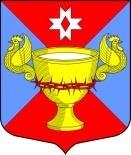 МЕСТНАЯ АДМИНИСТРАЦИЯмуниципального образования Лаголовское сельское поселениеЛомоносовского муниципального районаЛенинградской областиПОСТАНОВЛЕНИЕЛенинградская обл.							д. Лаголово								Об утверждении формы проверочного листа (списка контрольных вопросов), применяемого при осуществлении муниципального контроля в сфере благоустройства на территории МО Лаголовское сельское поселениеВ соответствии с Федеральным законом от 31.07.2020 N 248-ФЗ "О государственном контроле (надзоре) и муниципальном контроле в Российской Федерации", Постановлением Правительства Российской Федерации от 27.10.2021 N 1844 "Об утверждении требований к разработке, содержанию, общественному обсуждению проектов форм проверочных листов, утверждению, применению, актуализации форм проверочных листов, а также случаев обязательного применения проверочных листов", руководствуясь Уставом МО Лаголовское сельское поселение, администрацияПОСТАНОВЛЯЕТ:Утвердить форму проверочного листа, используемого при осуществлении муниципального контроля в сфере благоустройства на территории МО Лаголовское сельское поселение.Опубликовать настоящее постановление в сети «Интернет» на сайте МО Лаголовское сельское поселениеНастоящее постановление вступает в силу с 28.02.2022 г.Глава местной администрацииМО Лаголовское сельское поселение					       Д.И. СеливановУТВЕРЖДЕНОпостановлением местной администрацииМО Лаголовское сельское поселениеот «___»____________2022 № ____(Приложение 1)Формапроверочного листа (списка контрольных вопросов),применяемого при осуществлении муниципального контроляв сфере благоустройствана территории МО Лаголовское сельское поселениеСписок контрольных вопросов, отражающих содержание обязательных требований, ответы на которые свидетельствуют о соблюдении или несоблюдении контролируемым лицом обязательных требований"__" ______________ 20__ г.    (дата заполнения    проверочного листа)_____________________________   _________ __________________________(должность лица, заполнившего            (подпись)       (фамилия, имя, отчество     проверочный лист)                               (при наличии)   лица, заполнившего                                                             проверочный лист)QR-код на документы, оформляемые контрольным органом, наносится QR-код, сформированный единым реестром, обеспечивающий переход на страницу в информационно-телекоммуникационной сети "Интернет", содержащую запись единого реестра о профилактическом мероприятии, контрольном мероприятии в едином реестре, в рамках которого составлен документ.При использовании для просмотра информации QR-кода сведения отображаются без ограничений доступа к ним.Наименование вида контроля, включенного в единый реестр видов федерального государственного контроля (надзора), регионального государственного контроля (надзора), муниципального контроляМуниципальный контроль в сфере благоустройства на территории МО Лаголовское сельское поселениеНаименование контрольного органа и реквизиты нормативного правового акта об утверждении формы проверочного листаОбъект муниципального контроля, в отношении которого проводится контрольное мероприятиеФамилия, имя и отчество (при наличии) гражданина или индивидуального предпринимателя, его идентификационный номер налогоплательщика и (или) основной государственный регистрационный номер индивидуального предпринимателя, адрес регистрации гражданина или индивидуального предпринимателя, наименование юридического лица, его идентификационный номер налогоплательщика и (или) основной государственный регистрационный номер, адрес юридического лица (его филиалов, представительств, обособленных структурных подразделений), являющихся контролируемыми лицамиКатегория риска объекта контроляРеквизиты решения контрольного органа о проведении контрольного мероприятия, подписанного уполномоченным должностным лицом контрольного органаN_____ от_______Место (места) проведения контрольного мероприятия с заполнением проверочного листаУчетный номер контрольного мероприятияN _________ от___________Должность, фамилия и инициалы должностного лица контрольного органа, в должностные обязанности которого в соответствии с положением о виде контроля или должностной инструкцией входит осуществление полномочий по виду контроля, в том числе проведение контрольных мероприятий, проводящего контрольное мероприятие и заполняющего проверочный листN п/пВопрос, отражающий содержание обязательных требованийСоотнесенные со списком контрольных вопросов реквизиты нормативных правовых актов с указанием структурных единиц этих актовОтветы на вопросыОтветы на вопросыОтветы на вопросыОтветы на вопросыN п/пВопрос, отражающий содержание обязательных требованийСоотнесенные со списком контрольных вопросов реквизиты нормативных правовых актов с указанием структурных единиц этих актовданетнеприменимопримечание1Соблюдаются ли требования к содержанию некапитальных нестационарных сооружений?Статья 31 Правил благоустройства территории муниципального образования Лаголовское сельское поселение (далее - Правила благоустройства)2Соответствует ли размещение домовых знаков на зданиях и сооружениях?Статья 22 Правил благоустройства3Обеспечивается ли доступ маломобильных групп населения к входным группам зданий жилого и общественного назначения?Статья 11 Правил благоустройства4Соблюдаются ли общие требования к содержанию и уборке территорий городского округа в зимний, летний период?Статьи 18, 19 Правил благоустройства5Осуществляется ли сбор отходов и содержание контейнерных площадок?Статья 20 Правил благоустройства6Соблюдаются ли требования к внешнему виду и размещению инженерного и технического оборудования фасадов зданий, сооружений?Статья 22 Правил благоустройства7Соблюдаются ли требования к обустройству и оформлению строительных объектов и площадок?Статья 28 Правил благоустройства8Соблюдается ли порядок оформления разрешительной документации и порядок осуществления земляных работ?Правила благоустройства9Соответствуют ли требования обустройства и содержания гаражей, открытых стоянок для постоянного и временного хранения транспортных средств требованиям Правил благоустройства?Статья 29 Правил благоустройства10Соответствуют ли требования к размещению средств информации на территории Игжейского муниципального образования требованиям Правил благоустройства?Статья 8 Правил благоустройства11Соответствует ли порядок содержания зеленых насаждений требованиям Правил благоустройства?Статья 24 Правил благоустройства12Соответствует ли порядок производства проектных и строительных работ в зоне зеленых насаждений требованиям Правил благоустройства?Статья 24 Правил благоустройства13Соответствует ли порядок сноса (удаления) и (или) пересадки зеленых насаждений требованиям Правил благоустройства?Статья 24 Правил благоустройства14Соответствует ли санитарное и техническое состояние общественных туалетов требованиям Правил благоустройства?Правил благоустройства15Соответствует ли порядок организации стоков поверхностных вод требованиям Правил благоустройства?Статья 22 Правил благоустройства16Соответствуют ли требования к содержанию мест погребения (мест захоронения) требованиям Правил благоустройства?Статья 30 Правил благоустройстваN п/пВопрос, отражающий содержание обязательных требованийСоотнесенные со списком контрольных вопросов реквизиты нормативных правовых актов с указанием структурных единиц этих актовОтветы на вопросыОтветы на вопросыОтветы на вопросыОтветы на вопросы13Соблюдаются ли правила уборки придомовой территории в летний период?пункт 3.6.10-3.6.13 Правил N 17014Соблюдаются ли правила уборки придомовой территории в зимний период?пункт 3.6.14-3.6.27 Правил N 170